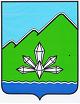 АДМИНИСТРАЦИЯ ДАЛЬНЕГОРСКОГО ГОРОДСКОГО ОКРУГА           ПРИМОРСКОГО КРАЯ ПОСТАНОВЛЕНИЕ 13 сентября 2023г.                          г. Дальнегорск                                      № 1286-па О внесении изменений в постановление администрации 
Дальнегорского городского округа от 25.01.2023 № 63-па 
«Об утверждении Порядка проведения оценки 
регулирующего воздействия проектов 
муниципальных нормативных правовых актов Дальнегорского городского округа» Руководствуясь Федеральным законом от 06.10.2003 № 131-ФЗ «Об общих принципах организации местного самоуправления в Российской Федерации», Федеральным законом от 19.12.2022 № 519-ФЗ «О внесении изменений в отдельные законодательные акты Российской Федерации и приостановлении действия отдельных положений законодательных актов Российской Федерации», Уставом Дальнегорского городского округа, администрация Дальнегорского городского округа ПОСТАНОВЛЯЕТ:Внести в постановление администрации Дальнегорского городского округа от 25.01.2023 № 63-па «Об утверждении Порядка проведения оценки регулирующего воздействия проектов муниципальных нормативных правовых актов Дальнегорского городского округа» следующие изменения:1.1. В Порядке проведения оценки регулирующего воздействия проектов муниципальных нормативных правовых актов Дальнегорского городского округа:1) пункт 1 изложить в следующей редакции:«1. Порядок проведения оценки регулирующего воздействия проектов муниципальных нормативных правовых актов (далее - Порядок), определяет процедуру проведения оценки регулирующего воздействия проектов:а) устанавливающих новые или изменяющих ранее предусмотренные муниципальными нормативными правовыми актами Дальнегорского городского округа обязательные требования, связанные с осуществлением предпринимательской и иной экономической деятельности, оценка соблюдения которых осуществляется в рамках муниципального контроля (надзора) (далее – обязательные требования);б) устанавливающих новые или изменяющих ранее предусмотренные муниципальными нормативными правовыми актами Дальнегорского городского округа обязанности и запреты для субъектов предпринимательской и инвестиционной деятельности;в) устанавливающих или изменяющих ответственность за нарушение муниципальными нормативными правовыми актами Дальнегорского городского округа, затрагивающих вопросы осуществления предпринимательской и иной экономической деятельности (далее – проект НПА, поправки к проектам НПА), за исключением: - проектов НПА, поправок к проектам НПА Думы Дальнегорского городского округа, устанавливающих, изменяющих, приостанавливающих, отменяющих местные налоги и сборы;- проектов НПА, поправок к проектам НПА Думы Дальнегорского городского округа, регулирующих бюджетные правоотношения; - проектов НПА, поправок к проектам НПА разработанных и подлежащих принятию при угрозе возникновения и (или) возникновении отдельных чрезвычайных ситуаций, введении режима повышенной готовности, чрезвычайной ситуации или разрабатываемых в целях реализации мер, принимаемых в рамках особых режимов, вводимых в целях реализации положений Федерального конституционного закона от 30 января 2002 года № 1-ФКЗ «О военном положении», на всей территории Российской Федерации либо на ее части;- проектов НПА, поправок к проектам НПА разработанных и подлежащих принятию при угрозе возникновения и (или) возникновении отдельных чрезвычайных ситуаций, введении режима повышенной готовности, чрезвычайной ситуации или разрабатываемых в целях реализации мер, принимаемых в рамках особых режимов, вводимых в целях реализации положений Федерального конституционного закона от 30 января 2002 года N 1-ФКЗ «О военном положении», на всей территории Российской Федерации либо на ее части.»;2) пункт 4 раздела 1 дополнить абзацем шестнадцатым следующего содержания:«Сводка предложений - документ, сгенерированный программой содержащий все комментарии и предложения, поступившие в рамках публичных консультаций, а также результат их рассмотрения и его обоснование в случае отказа от учета предложения»;»;3) нумерацию пункта 4 раздела 2 изменить на 4.1;4) подпункт «в» пункта 6 изложить в следующей редакции:«в) низкая степень регулирующего воздействия - проект НПА, поправки к проекту НПА содержит положения:- иные ранее предусмотренные НПА обязательные требования;- иные ранее предусмотренные НПА обязанности и запреты для субъектов  предпринимательской и инвестиционной деятельности, а также отменяющие ответственность за нарушение НПА, затрагивающих вопросы осуществления предпринимательской и иной экономической деятельности (далее – низкая степень);- иные положения, не предусмотренные подпунктами «а», «б» настоящего пункта.»;5) абзац второй подпункта 8.15 пункта 8 изложить в следующей редакции:«В заключении делаются выводы о наличии либо отсутствии положений, вводящих новые избыточные обязательные требования, или изменяют действующие обязательные требования, устанавливают запреты и ограничения в сфере предпринимательской, инвестиционной и иной экономической деятельности или способствующих их введению, а также положений, приводящих к возникновению необоснованных расходов физических и юридических лиц в сфере предпринимательской, инвестиционной и иной экономической деятельности, а также бюджета Дальнегорского городского округа, о наличии либо отсутствии достаточного обоснования решения проблемы предложенным способом регулирования.»;6) пункт 14 дополнить подпунктом 14.1 следующего содержания:«14.1. Принятый НПА подлежит размещению разработчиком на официальном сайте не позднее 3 рабочих дней со дня его принятия. В случае принятия решения об отказе в принятии Проекта НПА разработчик уведомляет уполномоченный орган в течение 3 рабочих дней со дня принятия указанного решения.»;7) пункт 29 исключить.2. Опубликовать настоящее постановление в газете «Трудовое слово» и разместить на официальном сайте Дальнегорского городского округа.Глава Дальнегорского городского округа     							     А.М. Теребилов